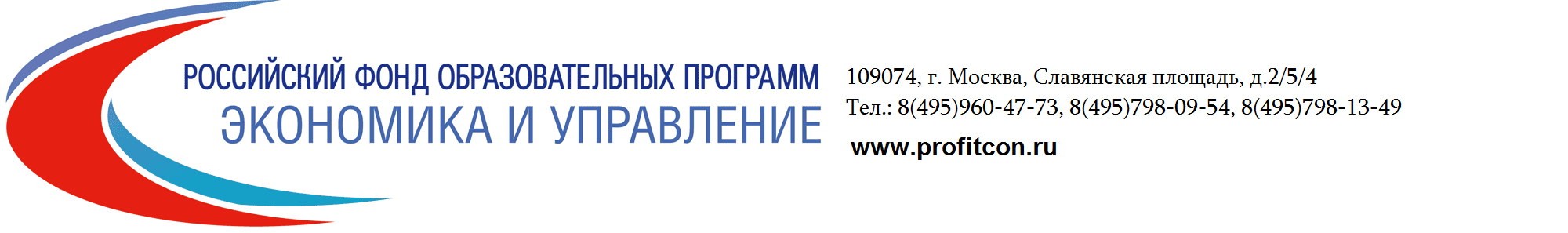 СеминарТрансфертное ценообразование: налоговый контроль, практические рекомендации по подготовке уведомлений и документации по сделкам2-3 марта 2017Место проведения: г. Москва, Славянская площадь, д.2/5/4, 5 этаж, конференц-зал.Организация экономического сотрудничества и развития (ОЭСР) в 2015 году внесла существенные изменения в форматы отчетности по ТЦО. В локальные законодательства стран и международные акты вносятся изменения, направленные на предотвращение вывода прибыли из-под налогообложения. Россия активно участвует в реализации плана действий, в российское законодательство в 2016-2017 годах вносятся изменения, связанные с принятыми рекомендациями. Изменения предполагают раскрытие более детальной информации по группе компаний: где реально осуществляется экономическая деятельность, где находятся бенефициары и собственники по сделкам, каким образом формируется цена.Цель семинара – с участием специалистов регулирующих и контролирующих органов и экспертов-практиков прокомментировать вводимые новации, проанализировать ошибки в подготовке документации, обсудить практику налогового контроля по контролируемым сделкам и сданным уведомлениям, рассмотреть последнюю судебную практику. Семинар предназначен для специалистов отделов ТЦО, планово-экономических отделов, налоговых юристов,  финансовых директоров и главных бухгалтеров предприятий.  Программа: 2 марта, ЧЕТВЕРГ, ДЕНЬ ПЕРВЫЙ9:00 – регистрация участников, приветственный кофе.10:00-12:15 Тема 1: Итоги работы налоговых органов в части налогового контроля цен.
Подготовительная работа налогового контроля цен сделок между взаимозависимыми лицами.
Порядок проведения налогового контроля цен для целей налогообложения.
Межрегиональная инспекция ФНС России по ценам и ее функции в осуществлении налогового контроля цен.
Информация, используемая при сопоставлении условий сделок между взаимозависимыми лицами с условиями сделок между лицами, не являющимися взаимозависимыми.Обзор источников информации, используемых для сопоставления цен контролируемых сделок с рыночными ценами. Законодательные требования к источникам информации. Примеры использования источников информации при анализе цен (рентабельности) сторон контролируемых сделок. Ответы на вопросы.Кирова Ольга Александровна - Руководитель, Межрегиональная инспекция ФНС по ценамШмаков Дмитрий Николаевич - начальник отдела ценообразования, Межрегиональная инспекция ФНС по ценам12:15-12:45 Перерыв на кофе12:45-14:15 Тема 2: Налоговый контроль цен. Практика применения положений Раздела V.1 НК РФ. Статус реформы трансфертного ценообразования в рамках BEPS. Практика налогового контроля цен России. Аспекты трансфертного ценообразования в финансовых сделках, внутригрупповых услугах. Новое в законодательстве по трансфертному ценообразованию: новый формат документации по трансфертному ценообразованию. Самостоятельная оценка налоговых рисков трансфертного ценообразования. Ответы на вопросы.Раджабов Руслан Мукимович - начальник отдела налогового контроля цен №2 Управления трансфертного ценообразования ФНС России14:15-15:15 Перерыв на обед15:15-17:00 Тема 3: Трансфертное ценообразование: последние изменения в законодательстве  Российской Федерации. Обзор разъяснений Минфина России. Обзор разъяснений Минфина России по применению законодательства о трансфертном ценообразовании. Ответы на вопросы.Чеботарева Татьяна Викторовна - ведущий советник Отдела корпоративного налогообложения Департамента налоговой и таможенной политики Минфина России17:00 Завершение первого дня семинара3 МАРТА, ПЯТНИЦА, ДЕНЬ ВТОРОЙ10:00-11:30 Тема 4: Практика проведения проверок соблюдения законодательства по ТЦО. Примеры проведения внутренних расследований трансфертного ценообразования.  Выявление взаимозависимости компаний. Проверка соответствия условий договоров рыночным. Определение налоговых последствий заключенных договоров для компаний.Мишанов Андрей Вячеславович - консультант НИФИ Минфина РФ, член ревизионных комиссий ряда предприятий машиностроения, член Института внутренних аудиторов и PRMIA11:30 -11:45 Перерыв на кофе11:45-14:00 Тема 5: Практические вопросы применения законодательства о ТЦО в различных отраслях. Примеры подготовки защитной документации по ТЦО. Применимость методов ТЦО к неконтролируемым сделкам. План BEPS по размыванию налогооблагаемой базы и выводу прибыли - новое в подходах к трансфертному ценообразованию. Актуальные проблемы, возникающие в практике арбитражных судов в связи с налогообложением процентов по долговым обязательствам. Споры по ТЦО: российская и международная практика. Подготовка документаций по трансфертному ценообразованию для зарубежных компаний группы. Примеры лучших практик в области управления трансфертным ценообразованием в международных группах. Ответы на вопросы.Стройкова Светлана Юрьевна - директор отдела международного налогообложения и трансфертного ценообразования, PricewaterhouseCoopers, Москва14:00-15:00 Перерыв на обед15:00-16:30 Тема 6: Метод распределения прибыли: условия применения метода, порядок определения совокупной и остаточной прибыли, особенности распределения убытка, определение доли участия каждой из сторон в совокупной прибыли группы, алгоритм распределения прибыли между сторонами, корректировка налогооблагаемой базы.Перегудов Артем Олегович – к.э.н. Директор по развитию бизнеса Службы финансовой и экономической информации, Группа «Интерфакс», сертифицирован (DipIFR), член Экспертного совета по совершенствованию налогового законодательства и Рабочей группы по управлению налоговыми рисками Торгово-промышленной палаты РФ 16:30 – Окончание семинара